Voorbeeldbrief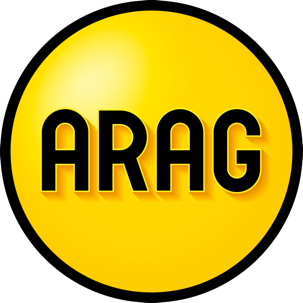 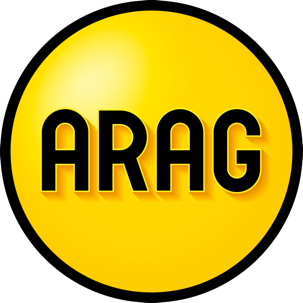 Protest tegen ontslag op staande voetU bent door werkgever naar huis gestuurd en u bent niet meer welkom op uw werk. Uw werkgever heeft u per direct ontslagen. Hier bent u het niet mee eens. U bent van mening dat er geen gegronde reden is voor het ontslag op staande voet. Stuur dan deze voorbeeldbrief om uw protest tegen het ontslag kenbaar te maken.Algemene informatie:Dit is een voorbeeldbrief van ARAG. U kunt deze brief aanpassen aan uw situatie;U bent zelf verantwoordelijk voor uw brief;Verstuur uw brief aangetekend. Bewaar het verzendbewijs en een kopie van de verstuurde brief;Heeft u juridische hulp nodig? Neem dan contact op via www.arag.nl. Inhoudelijke tips:Stuur deze brief zo snel mogelijk.Maak in deze brief kenbaar dat u zich bereid en beschikbaar houdt voor werk.Wij streven ernaar dit voorbeelddocument regelmatig te controleren op inhoud en actualiteit. ARAG kan niet aansprakelijk worden gesteld voor onjuistheden in het document of problemen die voortkomen uit het (onjuist) gebruik hiervan.Aan[Naam werkgever][t.a.v. Afdeling personeelszaken]
[Adres]
[Postcode en plaats][Woonplaats, datum]Betreft: Bezwaar tegen het ontslagGeachte heer/mevrouw [naam werkgever],U heeft mij op staande voet ontslagen. Ik ben echter van mening dat er geen sprake is van een dringende reden die het gegeven ontslag op staande voet kan rechtvaardigen.

[leg hier zo feitelijk mogelijk uit waarom het ontslag niet terecht is, denk hierbij aan de ontslagreden. Wordt u verweten dat u iets of juist niets hebt gedaan, leg dan uit hoe het volgens u is gegaan.]Ik heb bovendien niet schriftelijk ingestemd met de opzegging en u beschikt niet over toestemming van het UWV.

Op grond van het vorenstaande moet dan ook geconcludeerd worden dat het ontslag in strijd is met de wet en geen stand kan houden. Ik verzoek u binnen 5 dagen na dagtekening te bevestigen dat het ontslag op staande voet zal worden ingetrokken. Bij gebreke hiervan zal ik een procedure instellen bij de rechter waarin primair zal worden verzocht het ontslag te vernietigen. Bovendien zal wedertewerkstelling worden gevorderd en aanspraak worden gemaakt op doorbetaling van het salaris en de wettelijke verhoging ex artikel 7:625 BW en de wettelijke rente. Wellicht ten overvloede merk ik op dat ik me beschikbaar houd voor het verrichten van de bedongen arbeid. Mocht u het ontslag intrekken, dan dient u mij daarover schriftelijk te informeren.Ik zie uw reactie met belangstelling tegemoet.
Met vriendelijke groet,[Naam en handtekening][Adres][E-mail]